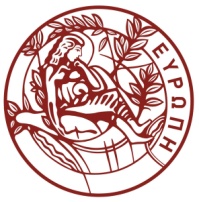 ΘΕΜΑ: Πρόσκληση εκδήλωσης ενδιαφέροντος για την ανάθεση υπηρεσιών δημοσίευσης των ανακοινώσεων προκηρύξεων θέσεων μελών Δ.Ε.Π. των Ακαδημαϊκών Τμημάτων του  Πανεπιστημίου Κρήτης στο Ρέθυμνο, στον ελληνικό έντυπο τύπο, για  το οικονομικό έτος 2018.Αντικείμενο της υπό ανάθεση υπηρεσίας και προϋπολογισμόςΤο Πανεπιστήμιο Κρήτης, στο Ρέθυμνο, προβαίνει σε δημόσια πρόσκληση εκδήλωσης ενδιαφέροντος για την ανάθεση υπηρεσιών δημοσίευσης των ανακοινώσεων προκηρύξεων θέσεων μελών ΔΕΠ στον ελληνικό έντυπο ημερήσιο και επαρχιακό τύπο για το διάστημα από την υπογραφή της σχετικής σύμβασης έως και 31/12/2018. Οι προσφέροντες, λαμβάνοντας υπόψη την υπ’ αριθμ. 2/82452/0020/12.11.2008 (ΦΕΚ B΄2441) Κοινή Υπουργική Απόφαση (ΚΥΑ) των Υπουργών Εσωτερικών και Οικονομίας και Οικονομικών «Καθορισμός τιμής των καταχωρουμένων στον τύπο υπηρεσιακών δημοσιευμάτων στον τύπο και ΝΠΔΔ», καλούνται να υποβάλλουν σε  φάκελο οικονομική προσφορά εκπεφρασμένη ως ποσοστό έκπτωσης επί τοις εκατό (%) στις ισχύουσες τιμές δημοσιεύσεων του ελληνικού Δημοσίου, όπως αυτές ορίζονται στην ως άνω αναφερόμενη ΚΥΑ. Ο Ανάδοχος που θα επιλεγεί αναλαμβάνει την υποχρέωση να παρέχει τον αριθμό των δημοσιεύσεων που θα απαιτηθούν αναλόγως του πλήθους των προκηρύξεων θέσεων μελών ΔΕΠ που θα προκηρυχθούν από την υπογραφή της σχετικής σύμβασης μέχρι και την 31/12/2018 και σε κάθε περίπτωση η συνολική δαπάνη αυτών δε δύναται να υπερβεί το συνολικό διαθέσιμο προϋπολογισμό.Ο συνολικός διαθέσιμος προϋπολογισμός ανέρχεται στο ποσό των 2.000,00€ συμπεριλαμβανομένου Φ.Π.Α. και θα βαρύνει τον προϋπολογισμό του κυρίου διατάκτη του Πανεπιστημίου Κρήτης, οικονομικού έτους 2018, στον ΚΑΕ 0851. Η παρούσα πρόσκληση να δημοσιευθεί  στην ιστοσελίδα του Πανεπιστημίου Κρήτης, στην ηλεκτρονική διεύθυνση: http://www.uoc.gr  και στο ΚΗΜΔΗΣ.  Περιεχόμενο και υποβολή προσφορώνΟι προσφέροντες, καλούνται να υποβάλουν την οικονομική τους προσφορά σε φάκελο, στον οποίο πρέπει να αναγράφονται ευκρινώς τα παρακάτω:Ο φάκελος της προσφοράς θα περιλαμβάνει την Οικονομική προσφορά, η οποία συντάσσεται σύμφωνα με το συνημμένο υπόδειγμα του Παραρτήματος της παρούσης, και πρέπει να είναι υπογεγραμμένη από τον προσφέροντα ή το νόμιμο αυτού εκπρόσωπο.Υπενθυμίζεται ότι, η προσφορά θα πρέπει να δοθεί ως ποσοστό έκπτωσης επί τοις εκατό (%) στις ισχύουσες τιμές δημοσιεύσεων του ελληνικού Δημοσίου, όπως αυτές ορίζονται στην υπ’ αρίθμ. 2/82452/0020/12.11.2008 (ΦΕΚ B΄2441).Οι προσφορές κατατίθενται μέχρι και την 16/03/2018 και ώρα 12:00 μ., στο Τμήμα Προμηθειών της Διεύθυνσης Οικονομικής Διαχείρισης του Πανεπιστημίου Κρήτης, (Πανεπιστημιούπολη Ρεθύμνου, περιοχή Γάλλου, Ρέθυμνο). Οι προσφέροντες μπορούν να καταθέτουν την προσφορά τους στην ως άνω διεύθυνση, προσωπικώς ή με εκπρόσωπό τους, και ταχυδρομικώς.Εναλλακτικά, οι προσφορές μπορούν να αποσταλούν μέσω email στην ηλεκτρονική διεύθυνση karniaboyra@admin.uoc.gr.Το ποσοστό της έκπτωσης που θα προσφερθεί δεν υπόκειται σε μεταβολή κατά τη διάρκεια ισχύος της προσφοράς. Προσφορές που θέτουν όρο αναπροσαρμογής αυτού απορρίπτονται ως απαράδεκτες. Εναλλακτικές προσφορές καθώς και προσφορές που παρελήφθησαν εκπρόθεσμα δε θα γίνονται δεκτές. Οι προσφορές δεν πρέπει να φέρουν παρατυπίες και διορθώσεις (σβησίματα, διαγραφές, προσθήκες, κλπ.). Αν υπάρχει διόρθωση, προσθήκη κλπ. θα πρέπει να είναι καθαρογραμμένη και να έχει μονογραφεί από τον προσφέροντα. Οι προσφέροντες δεν δικαιούνται ουδεμία αποζημίωση για δαπάνες σχετικές με τη συμμετοχή τους.Οι προσφέροντες θεωρείται ότι αποδέχονται πλήρως και ανεπιφυλάκτως όλους τους όρους της πρόσκλησης και δεν δύνανται, με την προσφορά τους ή με οποιονδήποτε άλλο τρόπο να αποκρούσουν ευθέως ή εμμέσως τους όρους αυτούς.Ισχύς των προσφορών Οι προσφορές ισχύουν και δεσμεύουν τους συμμετέχοντες στην πρόσκληση για εκατό είκοσι (120) μέρες από την επόμενη της καταληκτικής ημερομηνίας υποβολής προσφορών. Προσφορές που αναφέρουν μικρότερο χρόνο ισχύος απορρίπτονται ως απαράδεκτες.Η ανακοίνωση επιλογής αναδόχου μπορεί να γίνει και μετά τη λήξη της ισχύος της προσφοράς, δεσμεύει όμως τον υποψήφιο ανάδοχο μόνο εφόσον αυτός την αποδεχθεί. Σε περίπτωση άρνησης του επιλεχθέντος, η ανάθεση γίνεται στον δεύτερο κατά σειρά επιλογής.Αξιολόγηση των προσφορών- ανάθεσηΤο κριτήριο ανάθεσης είναι η πλέον συμφέρουσα από οικονομική άποψη προσφορά βάσει του υψηλότερου ποσοστού της έκπτωσης που θα προσφερθεί. Ειδικότερα, η σύμβαση θα ανατεθεί στην εταιρεία που θα προσφέρει το μεγαλύτερο ποσοστό έκπτωσης επί τοις εκατό (%) στις ισχύουσες τιμές δημοσιεύσεων του ελληνικού Δημοσίου, όπως αυτές ορίζονται στην υπ’ αρίθμ. 2/82452/0020/12.11.2008 (ΦΕΚ B΄2441).Σε περίπτωση ύπαρξης περισσότερων της μίας αποδεκτών ισότιμων προσφορών, η ανάθεση γίνεται με κλήρωση μεταξύ των υποψήφιων αναδόχων που μειοδότησαν, σύμφωνα με τα οριζόμενα στις διατάξεις του αρ. 90 του Ν. 4412/2016 (ΦΕΚ Α΄147).Επιπλέον η Αναθέτουσα Αρχή, διατηρεί το δικαίωμα για ματαίωση της διαδικασίας και την επανάληψή της με τροποποίηση ή μη των όρων. Οι συμμετέχοντες δεν έχουν καμιά οικονομική απαίτηση σε τέτοια περίπτωση.Μετά τη κοινοποίηση της σχετικής απόφασης ανάθεσης, ο ανάδοχος που θα επιλεγεί, θα κληθεί να υπογράψει σχετική σύμβαση με το Πανεπιστήμιο Κρήτης. ΠληρωμήΗ πληρωμή του Αναδόχου θα πραγματοποιείται απολογιστικά μετά τη δημοσίευση των αντίστοιχων προκηρύξεων κάθε φορά, οπότε και ο Ανάδοχος θα αποστέλλει στην Αναθέτουσα Αρχή το σχετικό τιμολόγιο και τα αντίστοιχα φύλλα δημοσίευσης (2 για κάθε εφημερίδα) και μετά την έκδοση των αντίστοιχων πρωτοκόλλων οριστικής παραλαβής από την αρμόδια Επιτροπή Παραλαβής του Πανεπιστημίου Κρήτης. Η πληρωμή θα γίνεται σε Ευρώ, βάσει του τιμολογίου του αναδόχου, στο οποίο θα αναγράφεται ο αριθμός πρωτοκόλλου της Σύμβασης, με την προσκόμιση των νομίμων παραστατικών και δικαιολογητικών που προβλέπονται από τις ισχύουσες διατάξεις κατά το χρόνο πληρωμής, καθώς και κάθε άλλου δικαιολογητικού που τυχόν ήθελε ζητηθεί από τις αρμόδιες υπηρεσίες που διενεργούν τον έλεγχο και την πληρωμή. Από την πληρωμή παρακρατούνται οι ισχύουσες κάθε φορά νόμιμες κρατήσεις καθώς και φόρος εισοδήματος επί της καθαρής αξίας του τιμολογίου, ενώ ο ΦΠΑ βαρύνει το Ελληνικό Δημόσιο.Γενικές πληροφορίες μπορούν να παίρνουν οι ενδιαφερόμενοι όλες τις εργάσιμες ημέρες και ώρες των Δημοσίων Υπηρεσιών από τα γραφεία του Τμήματος Προμηθειών -Κτήριο Διοίκησης, ισόγειο- του Π.Κ στην Πανεπιστημιούπολη Ρεθύμνου στο τηλ. 28310-77940 (κα. Καρνιαβούρα).Κατά τα λοιπά ισχύουν οι διατάξεις περί Κρατικών Προμηθειών.Ο Αντιπρύτανης Οικονομικού ΠρογραμματισμούΥποδομών & Ανάπτυξηςτου Πανεπιστημίου ΚρήτηςΠαναγιώτης ΤσακαλίδηςΣυνημμένα:  Έντυπο Οικονομικής Προσφοράς ΠΑΡΑΡΤΗΜΑ : ΕΝΤΥΠΟ ΟΙΚΟΝΟΜΙΚΗΣ ΠΡΟΣΦΟΡΑΣ της υπ’ αριθ.  Πρόσκλησης υποβολής προσφορών για την ανάθεση υπηρεσιών δημοσίευσης προκηρύξεων θέσεων μελών ΔΕΠ του Πανεπιστημίου Κρήτης στον ελληνικό έντυπο Tύπο.ΠΡΟΣ: ΠΑΝΕΠΙΣΤΗΜΙΟ ΚΡΗΤΗΣ 					Ημερομηνία:…………………..ΤΜΗΜΑ  ΠΡΟΜΗΘΕΙΩΝΥΠΟΔ/ΝΣΗΣ ΟΙΚ. ΔΙΑΧΕΙΡΙΣΗΣ                                            ΟΙΚΟΝΟΜΙΚΗ ΠΡΟΣΦΟΡΑΔ/ΝΣΗ ΟΙΚΟΝΟΜΙΚΗΣ ΔΙΑΧΕΙΡΙΣΗΣΤΜΗΜΑ ΠΡΟΜΗΘΕΙΩΝ Κτήριο Διοίκησης Πανεπιστημιούπολη Ρεθύμνου74100  ΡέθυμνοΤηλ:  28310 77940 - Fax:  28310 77960                      Ρέθυμνο,  05/03/2018                      Αρ. Πρωτ: 2515Αναθέτουσα Αρχή:Πανεπιστήμιο ΚρήτηςΚΑΕ:0851Απόφαση Πρύτανη:Έγκριση δαπάνης (2187/23-02-2018, ΑΔΑ: ΨΖΟΞ469Β7Γ-Ι3ΤΚριτήριο Ανάθεσης:Πλέον συμφέρουσα από οικονομική άποψη προσφορά βάσει του υψηλότερου ποσοστού έκπτωσης Προϋπολογισθείσα δαπάνη:2.000,00€Απόφασης Ανάληψης Υποχρέωσης, αρ. 118/2475/02-03-2018  (ΑΔΑ: ΨΤΔΟ469Β7Γ-ΛΦ6, ΑΔΑΜ: 18REQ002747392/02-03-2018)Καταληκτική ημερομηνία υποβολής προσφορών:16/03/2018 και ώρα 12:00 μ.Διάρκεια ισχύος προσφορών:120 μέρες από την επομένη της καταληκτικής ημερομηνίας για την υποβολή των προσφορώνΠΡΟΣΦΟΡΑ ΓΙΑ ΤΗΝ ΑΝΑΘΕΣΗ ΥΠΗΡΕΣΙΩΝ ΔΗΜΟΣΙΕΥΣΗΣ (αρ. πρωτ. ……………………………………… πρόσκληση υποβολής)ΠΡΟΣΦΟΡΑ ΓΙΑ ΤΗΝ ΑΝΑΘΕΣΗ ΥΠΗΡΕΣΙΩΝ ΔΗΜΟΣΙΕΥΣΗΣ (αρ. πρωτ. ……………………………………… πρόσκληση υποβολής)ΠΡΟΣΦΟΡΑ ΓΙΑ ΤΗΝ ΑΝΑΘΕΣΗ ΥΠΗΡΕΣΙΩΝ ΔΗΜΟΣΙΕΥΣΗΣ (αρ. πρωτ. ……………………………………… πρόσκληση υποβολής)ΠΡΟΣ: ΠΑΝΕΠΙΣΤΗΜΙΟ ΚΡΗΤΗΣΤΜΗΜΑ  ΠΡΟΜΗΘΕΙΩΝΠΑΝΕΠΙΣΤΗΜΙΟΥΠΟΛΗ ΡΕΘΥΜΝΟΥΤΗΛ: 2831077940ΠΡΟΣ: ΠΑΝΕΠΙΣΤΗΜΙΟ ΚΡΗΤΗΣΤΜΗΜΑ  ΠΡΟΜΗΘΕΙΩΝΠΑΝΕΠΙΣΤΗΜΙΟΥΠΟΛΗ ΡΕΘΥΜΝΟΥΤΗΛ: 2831077940ΠΡΟΣ: ΠΑΝΕΠΙΣΤΗΜΙΟ ΚΡΗΤΗΣΤΜΗΜΑ  ΠΡΟΜΗΘΕΙΩΝΠΑΝΕΠΙΣΤΗΜΙΟΥΠΟΛΗ ΡΕΘΥΜΝΟΥΤΗΛ: 2831077940ΣΤΟΙΧΕΙΑ ΠΡΟΣΦΕΡΟΝΤΟΣ:Επωνυμία:ΣΤΟΙΧΕΙΑ ΠΡΟΣΦΕΡΟΝΤΟΣ:Διεύθυνση:ΣΤΟΙΧΕΙΑ ΠΡΟΣΦΕΡΟΝΤΟΣ:Τηλ./ Fax:ΣΤΟΙΧΕΙΑ ΠΡΟΣΦΕΡΟΝΤΟΣ:Εmail:Α. ΣΤΟΙΧΕΙΑ ΥΠΟΨΗΦΙΟΥ ΠΡΟΜΗΘΕΥΤΗΑ. ΣΤΟΙΧΕΙΑ ΥΠΟΨΗΦΙΟΥ ΠΡΟΜΗΘΕΥΤΗΑ. ΣΤΟΙΧΕΙΑ ΥΠΟΨΗΦΙΟΥ ΠΡΟΜΗΘΕΥΤΗΑ. ΣΤΟΙΧΕΙΑ ΥΠΟΨΗΦΙΟΥ ΠΡΟΜΗΘΕΥΤΗΑ. ΣΤΟΙΧΕΙΑ ΥΠΟΨΗΦΙΟΥ ΠΡΟΜΗΘΕΥΤΗΑ. ΣΤΟΙΧΕΙΑ ΥΠΟΨΗΦΙΟΥ ΠΡΟΜΗΘΕΥΤΗΑ. ΣΤΟΙΧΕΙΑ ΥΠΟΨΗΦΙΟΥ ΠΡΟΜΗΘΕΥΤΗΑ. ΣΤΟΙΧΕΙΑ ΥΠΟΨΗΦΙΟΥ ΠΡΟΜΗΘΕΥΤΗΕΠΩΝΥΜΙΑ ΥΠΟΨΗΦΙΟΥ: ΕΠΩΝΥΜΙΑ ΥΠΟΨΗΦΙΟΥ: ΕΠΩΝΥΜΙΑ ΥΠΟΨΗΦΙΟΥ: ΔΙΕΥΘΥΝΣΗ, Τ.Κ, ΠΟΛΗ ΕΔΡΑΣ:ΔΙΕΥΘΥΝΣΗ, Τ.Κ, ΠΟΛΗ ΕΔΡΑΣ:ΔΙΕΥΘΥΝΣΗ, Τ.Κ, ΠΟΛΗ ΕΔΡΑΣ:ΤΗΛΕΦΩΝΑ/ ΦΑΞ/ Ε-ΜΑΙL:ΤΗΛΕΦΩΝΑ/ ΦΑΞ/ Ε-ΜΑΙL:ΤΗΛΕΦΩΝΑ/ ΦΑΞ/ Ε-ΜΑΙL:ΑΦΜ-Δ.Ο.Υ:ΑΦΜ-Δ.Ο.Υ:ΑΦΜ-Δ.Ο.Υ:ΝΟΜΙΜΟΣ ΕΚΠΡΟΣΩΠΟΣ:ΝΟΜΙΜΟΣ ΕΚΠΡΟΣΩΠΟΣ:ΝΟΜΙΜΟΣ ΕΚΠΡΟΣΩΠΟΣ:Α.Δ.Τ. (Νομίμου Εκπροσώπου):Α.Δ.Τ. (Νομίμου Εκπροσώπου):Α.Δ.Τ. (Νομίμου Εκπροσώπου):Υπεύθυνος Επικοινωνίας:Υπεύθυνος Επικοινωνίας:Υπεύθυνος Επικοινωνίας:Β. ΠΡΟΣΦΕΡΟΜΕΝΟ ΠΟΣΟΣΤΟ ΕΚΠΤΩΣΗΣ επί τοις εκατό (%) στις ισχύουσες τιμές δημοσιεύσεων του ελληνικού Δημοσίου, όπως αυτές ορίζονται στην υπ’ αρίθμ. 2/82452/0020/12.11.2008 (ΦΕΚ B΄2441).Β. ΠΡΟΣΦΕΡΟΜΕΝΟ ΠΟΣΟΣΤΟ ΕΚΠΤΩΣΗΣ επί τοις εκατό (%) στις ισχύουσες τιμές δημοσιεύσεων του ελληνικού Δημοσίου, όπως αυτές ορίζονται στην υπ’ αρίθμ. 2/82452/0020/12.11.2008 (ΦΕΚ B΄2441).Β. ΠΡΟΣΦΕΡΟΜΕΝΟ ΠΟΣΟΣΤΟ ΕΚΠΤΩΣΗΣ επί τοις εκατό (%) στις ισχύουσες τιμές δημοσιεύσεων του ελληνικού Δημοσίου, όπως αυτές ορίζονται στην υπ’ αρίθμ. 2/82452/0020/12.11.2008 (ΦΕΚ B΄2441).Β. ΠΡΟΣΦΕΡΟΜΕΝΟ ΠΟΣΟΣΤΟ ΕΚΠΤΩΣΗΣ επί τοις εκατό (%) στις ισχύουσες τιμές δημοσιεύσεων του ελληνικού Δημοσίου, όπως αυτές ορίζονται στην υπ’ αρίθμ. 2/82452/0020/12.11.2008 (ΦΕΚ B΄2441).Β. ΠΡΟΣΦΕΡΟΜΕΝΟ ΠΟΣΟΣΤΟ ΕΚΠΤΩΣΗΣ επί τοις εκατό (%) στις ισχύουσες τιμές δημοσιεύσεων του ελληνικού Δημοσίου, όπως αυτές ορίζονται στην υπ’ αρίθμ. 2/82452/0020/12.11.2008 (ΦΕΚ B΄2441).Β. ΠΡΟΣΦΕΡΟΜΕΝΟ ΠΟΣΟΣΤΟ ΕΚΠΤΩΣΗΣ επί τοις εκατό (%) στις ισχύουσες τιμές δημοσιεύσεων του ελληνικού Δημοσίου, όπως αυτές ορίζονται στην υπ’ αρίθμ. 2/82452/0020/12.11.2008 (ΦΕΚ B΄2441).Β. ΠΡΟΣΦΕΡΟΜΕΝΟ ΠΟΣΟΣΤΟ ΕΚΠΤΩΣΗΣ επί τοις εκατό (%) στις ισχύουσες τιμές δημοσιεύσεων του ελληνικού Δημοσίου, όπως αυτές ορίζονται στην υπ’ αρίθμ. 2/82452/0020/12.11.2008 (ΦΕΚ B΄2441).Β. ΠΡΟΣΦΕΡΟΜΕΝΟ ΠΟΣΟΣΤΟ ΕΚΠΤΩΣΗΣ επί τοις εκατό (%) στις ισχύουσες τιμές δημοσιεύσεων του ελληνικού Δημοσίου, όπως αυτές ορίζονται στην υπ’ αρίθμ. 2/82452/0020/12.11.2008 (ΦΕΚ B΄2441).Α/ΑΠΕΡΙΓΡΑΦΗΠΕΡΙΓΡΑΦΗΠΕΡΙΓΡΑΦΗΠΡΟΣΦΕΡΟΜΕΝΟ ΠΟΣΟΣΤΟ ΕΚΠΤΩΣΗΣ (%)ΠΡΟΣΦΕΡΟΜΕΝΟ ΠΟΣΟΣΤΟ ΕΚΠΤΩΣΗΣ (ολογράφως)ΠΡΟΣΦΕΡΟΜΕΝΟ ΠΟΣΟΣΤΟ ΕΚΠΤΩΣΗΣ (ολογράφως)ΠΡΟΣΦΕΡΟΜΕΝΟ ΠΟΣΟΣΤΟ ΕΚΠΤΩΣΗΣ (ολογράφως)1.Παροχή Υπηρεσιών ΔημοσίευσηςΠαροχή Υπηρεσιών ΔημοσίευσηςΠαροχή Υπηρεσιών ΔημοσίευσηςΙΣΧΥΣ ΤΗΣ ΠΡΟΣΦΟΡΑΣ: εκατό είκοσι (120) μέρες από την επόμενη της καταληκτικής ημερομηνίας υποβολής προσφορών.ΙΣΧΥΣ ΤΗΣ ΠΡΟΣΦΟΡΑΣ: εκατό είκοσι (120) μέρες από την επόμενη της καταληκτικής ημερομηνίας υποβολής προσφορών.ΙΣΧΥΣ ΤΗΣ ΠΡΟΣΦΟΡΑΣ: εκατό είκοσι (120) μέρες από την επόμενη της καταληκτικής ημερομηνίας υποβολής προσφορών.ΙΣΧΥΣ ΤΗΣ ΠΡΟΣΦΟΡΑΣ: εκατό είκοσι (120) μέρες από την επόμενη της καταληκτικής ημερομηνίας υποβολής προσφορών.ΙΣΧΥΣ ΤΗΣ ΠΡΟΣΦΟΡΑΣ: εκατό είκοσι (120) μέρες από την επόμενη της καταληκτικής ημερομηνίας υποβολής προσφορών.ΙΣΧΥΣ ΤΗΣ ΠΡΟΣΦΟΡΑΣ: εκατό είκοσι (120) μέρες από την επόμενη της καταληκτικής ημερομηνίας υποβολής προσφορών.ΙΣΧΥΣ ΤΗΣ ΠΡΟΣΦΟΡΑΣ: εκατό είκοσι (120) μέρες από την επόμενη της καταληκτικής ημερομηνίας υποβολής προσφορών.ΙΣΧΥΣ ΤΗΣ ΠΡΟΣΦΟΡΑΣ: εκατό είκοσι (120) μέρες από την επόμενη της καταληκτικής ημερομηνίας υποβολής προσφορών.Ημ/νία ………………Υπογραφή- ΣφραγίδαΗμ/νία ………………Υπογραφή- ΣφραγίδαΗμ/νία ………………Υπογραφή- Σφραγίδα